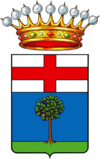 COMUNE DI BRUGNATOPROVINCIA DELLA SPEZIAPiazza Martiri, 1 - cap 19020tel. 0187 894110 – Fax 0187 897098 brugnatocom@libero.itAVVISO PUBBLICO DI SELEZIONE per costituire un elenco di idonei al conferimento di incarico a contratto, tempo determinato e pieno, “Funzionario di Elevata Qualificazione Tecnica” (alta specializzazione e responsabile di servizio art. 110 comma 1 del dlgs 267/2000).IL RESPONSABILE DEL PROCEDIMENTORichiamati:- l’articolo 110 comma 1 del Dlgs 267/2000;- l’art. 56 dello Statuto del Comune;- il D.Lgs. n. 165/2001 recante “Norme generali sull'ordinamento del lavoro alle dipendenze delle amministrazioni pubbliche”, ss.mm.ii.; - il Regolamento degli Uffici e dei Servizi e per l'accesso agli impieghi, approvato dalla Giunta comunale e ss.ii.mm., con il quale sono state approvate le regole generali per l’accesso agli impieghi;- il D.Lgs. n. 198/2006 “Codice delle pari opportunità tra uomo e donna” e l’art. 57 del D.Lgs. n. 165/2001;- il D.Lgs. del 30 giugno 2003 n. 196 “Codice in materia di protezione dei dati personali” e successive modificazioni ed integrazioni;- la deliberazione di Giunta Comunale n. 21 del 20/04/2023 con la quale si è proceduto ad approvare il PIAO 2023/25 che conferma la programmazione del fabbisogno di personale per il triennio 2023/2025, prevedendo la copertura attraverso le previsioni dell’art. 110, comma 1, TUEL di un Funzionario tecnico Elevata Qualificazione, CCNL comparto Funzioni Locali, a tempo pieno e determinato;- la determinazione dirigenziale relativa all’approvazione del presente concorso di cui il presente avviso è allegato.In esecuzione della delibera G.C. n. 17 del 23 marzo 2023 con cui è stata approvata la integrazione al Piano del Fabbisogno del personale e Piano assunzioni, relativa alla presente procedura, con approvazione dello schema del presente avviso;RENDE NOTOE’ indetta una procedura selettiva per costituire un elenco di idonei al conferimento di incarico a contratto, tempo determinato e pieno, “Funzionario di Elevata Qualificazione Tecnica” (alta specializzazione e responsabile di servizio art. 110 comma 1 del dlgs 267/2000).Questa Pubblica Amministrazione garantisce parità e pari opportunità tra uomini e donne per l’accesso all’impiego e il trattamento sul lavoro.CARATTERISTICHE DELLA POSIZIONEIl settore di assegnazione è l’Ufficio Tecnico comunale. La posizione riferisce direttamente al Sindaco e all’Amministrazione. Ricevere l’incarico di Posizione organizzativa Responsabile del Servizio. Coordina e sovrintende il personale alle dipendenze.COMPETENZE RICHIESTELe competenze tecniche richieste sono le seguenti:Conoscenza generale delle discipline pubbliche degli Enti locali e della normativa collegata (Testo Unico Enti Locali D.Lgs. n. 267/2000);Competenze tecnico-specialistiche nelle materie Tecniche di competenza degli Enti locali (Edilizia e Urbanistica, Lavori pubblici, Sicurezza sul lavoro, Codice degli Appalti, etc.);Competenze di carattere informatico di livello medio alto.Le competenze trasversali richieste sono le seguenti:La capacità decisionale, che, oltre alla presa di decisione, presuppone la capacità di acquisire e interpretare le informazioni in proprio possesso, associata alla capacità di prefigurare possibili scenari e all’agilità normativa, che consente di districarsi agevolmente nell’interpretazione delle norme e nella loro applicazione.La capacità di gestire efficacemente le risorse assegnate, di essere flessibile e di gestire la complessità e le avversità, modificando piani, programmi o approcci al mutare delle circostanze e reagendo in modo costruttivo e proattivo a situazioni impreviste o anomale.La capacità di governare la rete di relazioni, siano esse interne (collaboratori, altri dirigenti, personale di altri settori, Amministratori) o esterne. A questa competenza sono collegate la capacità di comunicare attraverso i diversi strumenti a disposizione; la capacità di mediare e negoziare, al fine di dirimere situazioni controverse afferenti alla propria area di responsabilità.REQUISITI DI PARTECIPAZIONELa domanda da prodursi attraverso il Portale del Reclutamento del Dipartimento della Funzione Pubblica, www.inpa.gov.it secondo lo schema esposto e dovrà contenere le informazioni circa il curriculum del candidato.Per l'ammissione alla selezione è richiesto il possesso del seguente titolo di studio e dei sotto elencati requisiti e condizioni che devono essere posseduti alla data di scadenza del termine per la presentazione della domanda di partecipazione:cittadinanza italiana o di altro Stato appartenente all’Unione Europea, fatte salve le eccezioni di cui al D.P.C.M. 7.2.94, n. 174 e successive modificazioni; età non inferiore agli anni 18 e non superiore a quella prevista dalla normativa vigente per il collocamento a riposo;non essere escluso dall’elettorato politico attivo; non essere stati destituiti dall’impiego presso una pubblica amministrazione o dispensati dalla stessa per persistente insufficiente rendimento o dichiarati decaduti ai sensi della normativa vigente o licenziati per le medesime cause; per i concorrenti di sesso maschile: essere in posizione regolare nei confronti degli obblighi di leva; essere in possesso, ai sensi dell’allegato B del Regolamento degli Uffici e dei Servizi e per l’accesso agli impieghi, del diploma di laurea in Ingegneria Civile o Architettura, ovvero:a) laurea specialistica nelle classi di seguito riportate (decreto ministeriale n. 58/2000) o corrispondente diploma di laurea (R.D. n. 1652/1938) equipollente:4/S - Classe delle lauree specialistiche in architettura e ingegneria edile;28/S - Classe delle lauree specialistiche in ingegneria civile;38/S - Classe delle lauree specialistiche in ingegneria per l’ambiente e il territorio54/S - Classe delle lauree specialistiche in pianificazione territoriale urbanistica e ambientale;oppure:b) laurea triennale (decreto ministeriale 4 agosto 2000) nelle classi di seguito riportate:4 - Classe delle lauree in scienze dell'architettura e della ingegneria edile;7 - Classe delle lauree in urbanistica e scienze della pianificazione territoriale e ambientale;8 - Classe delle lauree in ingegneria civile ed ambientale;assenza di procedimenti penali e/o disciplinari di grado superiore al rimprovero scritto, non soggetto ad impugnazione o tentativo di conciliazione, conclusi con provvedimento definitivo di esito sfavorevole; idoneità al servizio continuativo ed incondizionato all’impiego, con assenza di condizioni psicofisiche pregiudizievoli allo svolgimento dei compiti d’istituto, per le categorie protette si applicano le previsioni di compatibilità del servizio ex art. 16, comma 3, l. n. 68/1999;nel caso di condizione di incompatibilità e inconferibilità previste dal D.Lgs. n. 39/2013 attestare la volontà di risolvere la situazione nel caso di esito positivo della selezione;SELEZIONELa selezione preliminare è effettuata da una Commissione presieduta dal Segretario comunale e composta da altri due membri esperti di provata competenza in relazione al profilo richiesto nel presente bando.La commissione verifica il possesso da parte dei candidati della specifica professionalità ed esperienza nelle materie attinenti al profilo richiesto, attribuendo un punteggio da 0 a 100 al curriculum di ciascuno. I candidati che nella valutazione del curriculum otterranno almeno 70 punti saranno ritenuti idonei ed ammessi al colloquio.Per la valutazione del colloquio la Commissione dispone di altri 100 punti.Il colloquio consiste nella formulazione di quesiti volti ad accertare le conoscenze tecniche e a valutare la motivazione e le competenze, sia di natura tecnica che trasversali, richieste dalla posizione di lavoro e specificate nel presente bando. L’idoneità al colloquio si ottiene con almeno 70 punti.Le comunicazioni relative alla convocazione per il colloquio verranno inviate esclusivamente a mezzo email certificata all’indirizzo indicato nella domanda di ammissione, con un preavviso di almeno 3 giorni e comunicate tramite pubblicazione di avviso nella specifica sezione dell’Amministrazione Trasparente sul sito istituzionale del Comune di Brugnato www.comune.brugnato.sp.it .Il presente procedimento è finalizzato unicamente all’individuazione della parte contraente legittimata alla stipulazione del contratto individuale di lavoro subordinato a tempo determinato e non dà, pertanto, luogo alla formazione di alcuna graduatoria di merito.E’ facoltà dell’Amministrazione, nei limiti temporali di efficacia del predetto contratto di lavoro, di stipulare un nuovo contratto con altro candidato partecipante, in caso di risoluzione dell’originario negozio, intervenuta per qualsiasi causa. È fatta salva comunque la facoltà del Sindaco di non procedere al conferimento dell’incarico di cui trattasi o di adottare soluzioni organizzative diverse, se sussistono motivi preminenti di interesse pubblico superiori all’affidamento dell’incarico.CRITERI DI VALUTAZIONEPer la scelta degli idonei all’assunzione, la Commissione, nei limiti dei punteggi minimi e massimi fissati da 0 a 100 per il curriculum, in sede di prima convocazione potrà determinare più specifici criteri di valutazione declinando i seguenti parametri:A) Professionalità (fino ad un massimo di punti 30) determinata da: formazione attinente, lauree specialistiche, specializzazioni post laurea attinenti, iscrizione ad albi professionali e abilitazioni all’esercizio della professione, master attinente, pubblicazioni.B) Esperienza (fino ad un massimo di punti 70) maturata in attività ritenute fondamentali in quanto attinenti al posto (punteggio determinato dalle dimensioni dell’Ente, durata e complessità dell’attività svolta, tipologie di esperienze professionali).I candidati ritenuti idonei, in quanto hanno ottenuto per il curriculum un punteggio di almeno 70 punti, vengono convocati per il colloquio. Il colloquio consiste nella formulazione di quesiti volti ad accertare le conoscenze tecniche e a valutare la motivazione e le competenze, sia di natura tecnica che trasversali, richieste dalla posizione di lavoro e specificate nel presente bando. La Commissione trasmette al Sindaco e alla Giunta l’elenco dei candidati risultati idonei alla selezione con i punteggi assegnati.Il Sindaco sceglie discrezionalmente, tra i candidati ritenuti idonei, il soggetto da incaricare, motivando le ragioni della scelta, in premessa al decreto di nomina, con riferimento alle competenze emerse dalla selezione, al profilo richiesto, allo specifico incarico e alle esigenze derivanti dalle linee programmatiche dell’Ente.DOMANDA DI PARTECIPAZIONELa domanda di partecipazione, per il concorso pubblico di cui alla presente procedura, dovrà pervenire perentoriamente entro il quindicesimo giorno successivo alla data di pubblicazione dell’estratto del presente avviso tramite il Portale del Reclutamento del Dipartimento della Funzione PubblicaIl mancato rispetto del termine sopra indicato comporterà l’esclusione dalla procedura qui indetta. Non è ammessa alcuna domanda inviata al di fuori del Portale del Reclutamento A corredo della domanda di partecipazione, dovrà essere allegata l’attestazione comprovante l'avvenuto versamento della somma di Euro 10,00, mediante PAGOPA al Comune di Brugnato, indicando la seguente causale: “DOMANDA PER SELEZIONE DI N. 1 POSTO DI RESPONSABILE TECNICO”.I partecipanti dovranno essere in possesso dei requisiti generali e specifici di cui all’art. 1 del presente bando e dovranno dettagliatamente dichiararli nella domanda di partecipazione alla procedura sotto la propria personale responsabilità. L’Amministrazione si riserva, a suo insindacabile giudizio, di richiedere ai candidati di regolarizzare o integrare la domanda di partecipazione entro un termine assegnato.Le false dichiarazioni comportano l’applicazione di sanzioni penali ai sensi delle normative vigenti.DATA E LUOGO DEL COLLOQUIOI candidati ammessi al colloquio dopo l’esame del curriculum saranno resi noti con avviso pubblicato sul sito del Comune.Il colloquio si svolgerà dopo la scadenza delle domande indicativamente entro il 31 maggio 2023. Data e modalità del colloquio saranno comunicate sempre per posta elettronica certificata.TRATTAMENTO GIURIDICO ED ECONOMICOL’incarico viene conferito ai sensi dell’art. 110 comma 1 del Dlgs 267/2000, con contratto individuale di lavoro, a tempo determinato, per una durata che sarà comunque stabilita entro e non oltre i limiti di mandato dell’Amministrazione, in scadenza nel 2026.L’assunzione dovrà avvenire entro i termini assegnati con la relativa comunicazione, previo accertamento dei requisiti per la nomina e sottoscrizione del relativo contratto individuale di lavoro.In nessun caso il rapporto di lavoro a tempo determinato può trasformarsi in rapporto di lavoro a tempo indeterminato.Al posto è annesso il trattamento economico di entrata della categoria Elevata Qualificazione del CCNL Enti locali. Al momento della definizione dell’incarico di posizione organizzativa verrà quantificata la misura della retribuzione di posizione e risultato, tenuto eventualmente conto anche del comma 3 dell’art. 110 del TUEL. Tutti gli emolumenti sono soggetti alle trattenute erariali, previdenziali ed assistenziali nella misura prevista dalle vigenti disposizioni.INFORMATIVAAi sensi dell’art. 13, comma 1, del D. Lgs. 196/2003 i dati personali forniti dai candidati o acquisiti d’ufficio saranno raccolti presso l’Ufficio Personale di questo Ente, per le finalità inerenti la gestione della procedura, e saranno trattati a seguito di eventuale instaurazione del rapporto di lavoro per la gestione dello stesso. Tali dati potranno essere sottoposti ad accesso da parte di coloro che sono portatori di un interesse, ai sensi dell’art. 22 della Legge 241/90.Ai sensi dell’art. 7 del suddetto D. Lgs. 196/2003 i candidati hanno diritto di accedere ai dati che li riguardano e di chiederne, nel rispetto delle disposizioni e dei termini inerenti la procedura, l’aggiornamento, la rettifica, l’integrazione, oltre che di chiedere la cancellazione o il blocco di eventuali dati non pertinenti o raccolti in modo non conforme alle norme. L’interessato può, altresì, opporsi al trattamento per motivi legittimi.I concorrenti possono presentare, a corredo della domanda di partecipazione, domanda di differimento o sottrazione all’accesso della documentazione presentata, o di parte di essa, evidenziandone le motivazioni.Se il concorrente non presenta la predetta domanda motivata l’accesso s’intende consentito, senza necessità di ulteriore successiva notifica delle richiesta di accesso che dovessero pervenire.L’avviso è pubblicato sul sito internet al seguente indirizzo: www.comune.brugnato.sp.it Per informazioni tel. 0187894110.Brugnato, 28 aprile 2023.